	Руководителям образовательных организацийУважаемые коллеги!В целях выявления и развития у старшеклассников способности и предрасположенности к социальной деятельности и к социальному познанию, развития интереса к будущей профессии и профессиональной ориентации в области социальной деятельности, пропаганды социальных знаний и мотивации учащихся старших классов общеобразовательных учреждений к углубленному изучению социальных наук, выявления талантливой молодежи и создания ей необходимых условий для получения высшего образования Российский государственный социальный университет (РГСУ) с 1 марта по 12 апреля 2018 года проводит Социальную олимпиаду школьников – 2018 (далее – Олимпиада).Олимпиада проводит в 2 этапа:Этап -  ОТБОРОЧНЫЙ (заочный) – c 01 марта 2018 г. по 16 марта 2018 года.Отборочный этап включает:самостоятельное творческое эссе на заданную тему; выполнение заданий по анализу и/или разработке возможного решения актуальных социальных проблем. Все файлы с работами на отборочный заочный этап должны быть присланы в виде архива (форматы rar, zip), названного фамилией автора (например: Иванов И.И.rar) на адрес  socialnayaolimpiada2018@mail.ruРаботы должны быть присланы не позднее 16.03.2016 года 17-00 часов по московскому времени.Результаты заочного этапа публикуются на сайте РГСУ http//www.rgsu.netОргкомитет не рассылает результаты по электронной почте и не информирует участников о результатах каким-либо иным образом.Работы участников заочного этапа не рецензируются, не копируются, не сканируются и не высылаются участникам или иным лицам.этап - ЗАКЛЮЧИТЕЛЬНЫЙ (очный) – 11-12 апреля 2018 г. по адресу:  г. Москва, ул. Лосиноостровская, 24Заключительный этап представляет собой комплекс заданий, в ходе которых выявляются знания школьников в заданной области, способность к выполнению самостоятельной творческой работы, умение устно излагать и отстаивать свою позицию, умение кратко изложить заданную тему, оперативно находить решение нестандартных социальных задач: тестирование по социальной проблематике; решение ситуативных задач с учетом социального опыта школьников;творческие задания;конкурсные задания для работы в группе.В Олимпиаде на добровольной основе принимают индивидуальное участие обучающиеся 10-11 классов.К участию в заключительном (очном) этапе допускаются победители и призеры заочного отборочного этапа.Участники заключительного (очного) этапа Олимпиады в обязательном порядке лично должны пройти регистрацию, которая будет проходить 11 апреля 2018 года по адресу: г. Москва, ул. Лосиноостровская, 24. Для участия в заключительном (очном) этапе необходимо иметь при себе документ, удостоверяющий личность (паспорт или свидетельство о рождении). Победителями Олимпиады считаются участники заключительного (очного) этапа Олимпиады, награжденные дипломами I степени. Призерами Олимпиады считаются участники заключительного (очного) этапа Олимпиады, награжденные дипломами II и III степеней. Участие в Олимпиаде дает конкурентное преимущество в виде +5 дополнительных баллов при поступлении в РГСУ.Организационный комитет  Социальной олимпиады школьниковМИНИСТЕРСТВО ОБРАЗОВАНИЯ И НАУКИ РФРОССИЙСКИЙ ГОСУДАРСТВЕННЫЙСОЦИАЛЬНЫЙ УНИВЕРСИТЕТ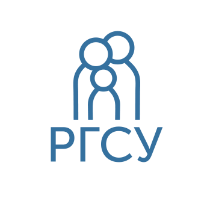 ФАКУЛЬТЕТ СОЦИАЛЬНОЙ РАБОТЫ129226, Москва,ул. Лосиноостровская, д.24тел./факс +7 495 255-67-67 доб. 3119, 312001 марта 2018 г.